Notes on Similar Figures: SOL G.14  Definition of Similar Solids:Two solids of the same type with ____________________ of corresponding linear measures (such as heights or radii) are called similar solids.  To compare the ratios of _______________________ side or other linear lengths, write the ratios as __________________ in ____________________________.  What are the variables for a rectangular prism on your formula sheet?_________________________________________________________Are these shapes similar?  Let’s find out!Compare the lengths as a fraction:_____________Compare the widths as a fraction:_____________Compare the heights as a fraction:____________Are they all the same fraction?________________Are the shapes similar?____________________What are the variables in the cone formula on your formula sheet?_______________________________________________________Are these solids similar?  Let’s Find out!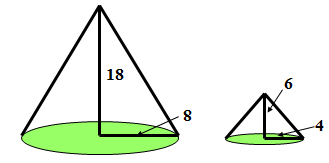 Compare the radii as a fraction:_________________Compare the heights as a fraction:_______________Are they the same fraction?  ___________________Are the shapes similar?________________________Similar Solids and Ratios of Areas:If two similar solids have a scale factor of _____________, then corresponding ______________have a ratio of _____________.This applies to _____________________, ________________________, or ___________________________.   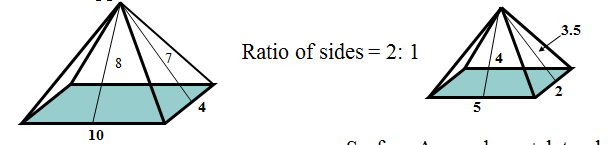 What is the ratio of the sides?___________________________What is the surface area of figure 1?_______________What is the surface area of figure 2?_______________What is the ratio of the surface areas?__________________What do you notice?________________________Similar Solids and Ratios of VolumesIf two similar solids have a scale factor of ______________, then their _______________ have a ratio of _______________.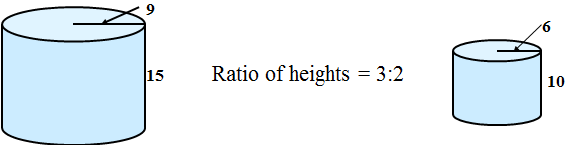 What is the ratio of the heights?___________________________What is the ratio of the radii?What is the Volume of figure 1?_______________What is the Volume of figure 2?_______________What is the ratio of the volumes?__________________What do you notice?________________________